Паважаныя дарослыя! Давайце разам пазнаёмім дзяцей з раслінамі дэндрапарка!Нам  паўсюдна сустракаюцца   расліны: кветкі, травы, дрэвы і хмызнякі. Без раслін не было б жыцця на зямлі. Расліны дапамагаюць нам дыхаць. А яшчэ з іх дапамогай можна вылечыць некаторыя хваробы. Проста трэба ведаць, якія расліны з'яўляюцца лекавымі і правільна іх выкарыстоўваць. Раскажыце свайму дзіцяці, што кожнае расліна створана прыродай на карысць чалавека. Людзі вывучалі расліны, перадавалі іншаму пакаленню свае веды аб лячэбных уласцівасцях раслін, складалі "зёлкі". У нас аптэка знаходзіцца практычна пад нагамі. Дзеці павінны ўбачыць прыгажосць навакольнай прыроды, зразумець карысць раслін, кветак і траў. Крапіва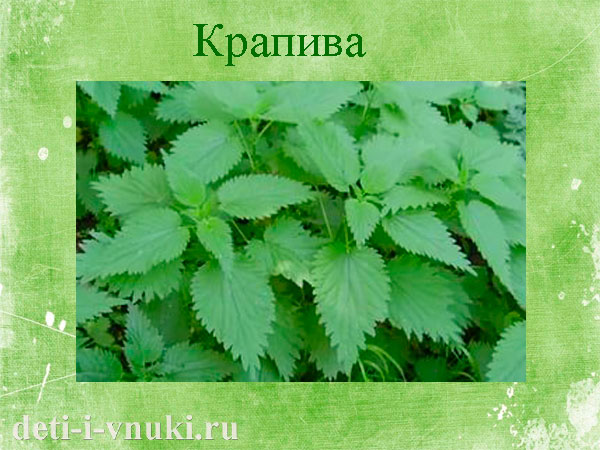 Слова паходзіць ад старажытнарускага слова "копрена" - шоўк. З крапівы атрымлівалі валакно і выраблялі тканіны. Раней крапіву лічылі сродкам для выгнання нячыстай сілы.У цяжкія гады вайны крапіву ўжывалі ў ежу, гатавалі супы, салаты. Як лекавая расліна  крапіва вядомая даўно. Народная мудрасць сцвярджае “ Адна крапіва заменіць сем лекараў”. Ўжываюць крапіву пры запаленні лёгкіх, крывацёках, палошчуць горла, выкарыстоўваюць для ўмацавання валасоў. Сцёблы і лісце крапівы пакрытыя пякучымі валасінкамі. Гэтая асаблівасць расліны адлюстроўваецца ў загадках і прыказках.С ним возиться, что в крапиву садиться.Хоть не огонь, а жжется.Какую траву и слепой узнает?Растет зеленою стеной,Ее обходят стороной,Колючая и злая дива,А как зовут траву?(Крапива)Рамонак лекавы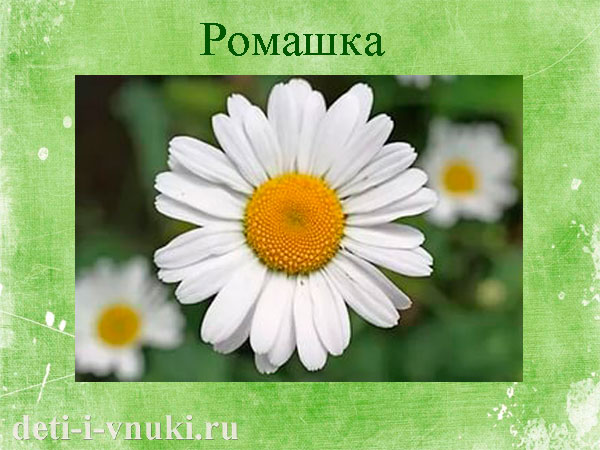 Рамонак - травяністая расліна, кветкі сабраны ў кошык, які складаецца з  пялёсткаў і жоўтых трубчастых кветак. Рамонак квітнее з чэрвеня да верасня. Расце паўсюль: на палях, у дарог, каля жылля чалавека.Ўжываюць як заспакаяльнае, супрацьзапаленчае.  Адварам рамонка палошчуць горла, выкарыстоўваюць як супрацьзапаленчы сродак пры страўнікава-кішэчных захворваннях. Ўжываюць як касметычны сродак, адвар рамонка надае светлым валасам залацістае адценне.Дзьмухавец звычайны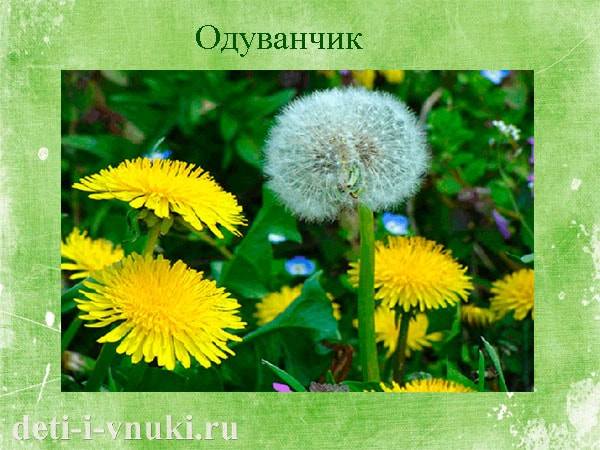 Гэта расліна знаёма дзецям з дзяцінства. Хто не любіць збіраць жоўтыя дзьмухаўцы, плесці з іх вянкі? Гэта шматгадовая расліна сямейства  складанакветных.Квітнее доўга, утвараючы за сезон шмат насення.Калі квітнеюць дзьмухаўцы, здаецца, што дзеці сонейка спусціліся на зямлю і пакрылі яе прыгожым дываном. Дзьмухавец вельмі падобны на сонейка.Дзьмухавец даўно выкарыстоўваюць у лячэбных мэтах. Яго называюць "элексірам жыцця" нездарма: усе часткі расліны карысныя. І карані, лісце, кветкі. З кветак дзьмухаўца робяць варэнне, падобнае на мёд. З лісця можна рыхтаваць вясной карысныя салаты.Трыпутнік звычайны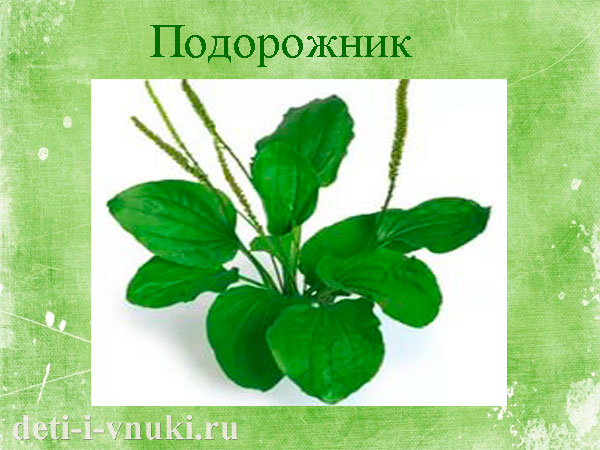 Расце  бліз дарог.  Нездарма ў народзе клікалі яго  "трыпутнік»,              “спадарожнік". Яшчэ яго называюць "порезник" "ранник" - за раназагойваючыя ўласцівасці.     У медыцыне ўжываецца лісце для гаення ран, парэзаў. Таксама выкарыстоўваюць пры ўкусах пчол, вос і нават змей. Выкарыстоўваюць трыпутнік пры захворваннях верхніх дыхальных шляхоў, пры гастрыце, захворваннях страўніка.Насенне трыпутніка ліпкае , прыліпае да абутку чалавека, на лапах жывёл і разносяцца на вялікія адлегласці.Вдоль дорожек его встретишь,Ранки ссадины излечишь,Сорвешь листочек осторожно.Кто нас излечит?(Подорожник)Маці – і – мачаха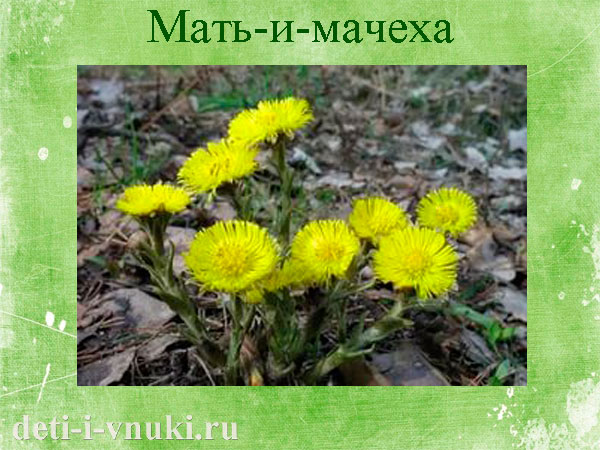 Назву расліна атрымала ад будовы ліста. Знізу ен белы, пухнаты, мяккі, як матчыны рукі. Зверху зялёны, халодны - як  рука мачыхі.Шматгадовая расліна,  з прамымі сцебламі, пакрытымі бураватым  буйным лісцем. На сцябле жоўтыя кветкі.Расліна здаўна выкарыстоўвалі як лекавы сродак . Ужывалі сцёблы і лісты пры кашлі, для умацавання імунітэту.Мать-и-мачехи цветкиСловно солнца огоньки.На  пригорочке растут,Прям из снега — и цветут!(Л. Акиншина)ЗагадкаСверху листик гладкий,Но с байковой подкладкой(Мать-и-мачеха)Іван - чай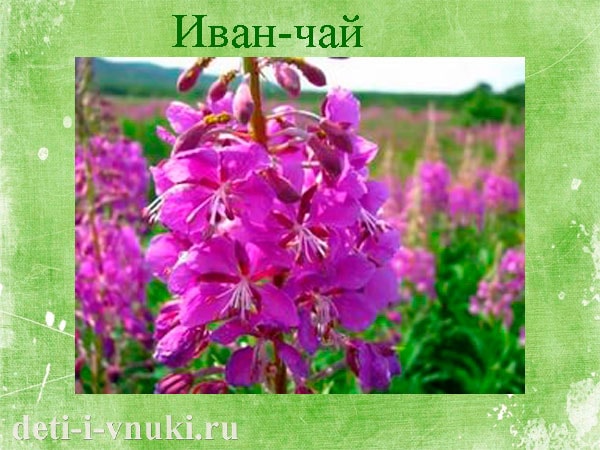  У старажытнасці з яго сцеблаў вілі вяроўкі, называлі яго "дзікі лён". Добры меданос. Заварваюць як чай. Выкарыстоўваюць пры хваробах нырак і сістэмы стрававання.Светаяннік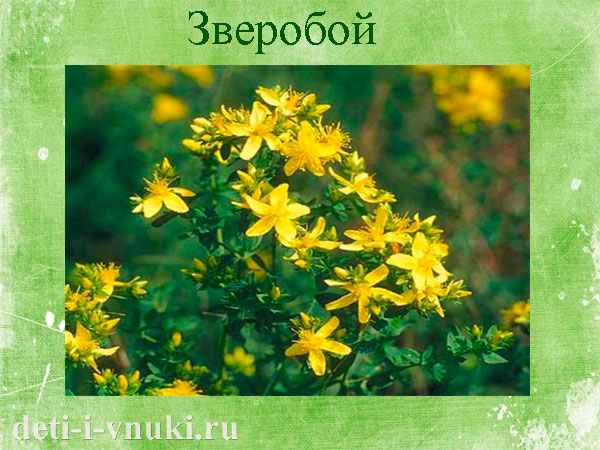 Гэта невысокая шматгадовая расліна з прамым тонкім сцяблом. На лісці светлыя кропкі, падобныя на дзірачкі. Расліна так і называецца святаяннік прадзіраўлены.На галінках-суквецці жоўтых кветак з бальзамічным пахам. Квітнее святаяннік з чэрвеня па жнівень. Расце на лугах, палях, па схілах берагоў.Змяшчае каратын і вітамін С. Вельмі карысная для чалавека расліна.Яшчэ яго называюць "Божая трава", лечыць ад 99 хвароб. Настой травы ўжываюць пры захворваннях страўніка, для паласкання горла, п'юць як чай.Если что-то заболит,Даже зверь не устоит.С какой же травкой пить настой?С чудо-травкой..(Зверобой)